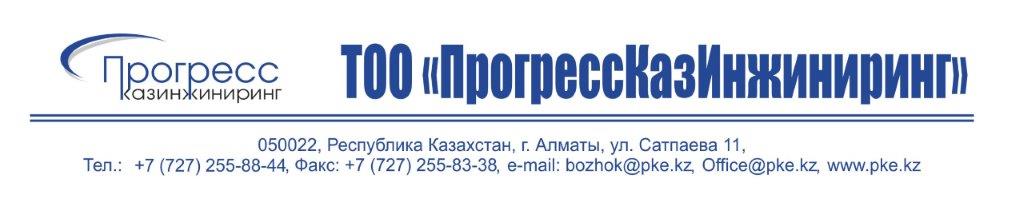 Опросный листдля предварительного  анализа проблем газоочисткиОпросный лист обязательно подтверждается печатьюКомпанияОтрасльФИОДолжностьСтранаГородГородИндексИндексАдресКод городаТел.Тел.ФаксФаксE-mail:Http:1Наименование предприятия-заказчика, юридический адрес, ФИО руководителя иответственного лица, контактная информация (номер телефона, факса, e-mail)Наименование предприятия-заказчика, юридический адрес, ФИО руководителя иответственного лица, контактная информация (номер телефона, факса, e-mail)Наименование предприятия-заказчика, юридический адрес, ФИО руководителя иответственного лица, контактная информация (номер телефона, факса, e-mail)Наименование предприятия-заказчика, юридический адрес, ФИО руководителя иответственного лица, контактная информация (номер телефона, факса, e-mail)Наименование предприятия-заказчика, юридический адрес, ФИО руководителя иответственного лица, контактная информация (номер телефона, факса, e-mail)Наименование предприятия-заказчика, юридический адрес, ФИО руководителя иответственного лица, контактная информация (номер телефона, факса, e-mail)Наименование предприятия-заказчика, юридический адрес, ФИО руководителя иответственного лица, контактная информация (номер телефона, факса, e-mail)Наименование предприятия-заказчика, юридический адрес, ФИО руководителя иответственного лица, контактная информация (номер телефона, факса, e-mail)Наименование предприятия-заказчика, юридический адрес, ФИО руководителя иответственного лица, контактная информация (номер телефона, факса, e-mail)Наименование предприятия-заказчика, юридический адрес, ФИО руководителя иответственного лица, контактная информация (номер телефона, факса, e-mail)Наименование предприятия-заказчика, юридический адрес, ФИО руководителя иответственного лица, контактная информация (номер телефона, факса, e-mail)2Основная технологическая деятельность предприятия (выпускаемая продукция, технологическая цепочка)Основная технологическая деятельность предприятия (выпускаемая продукция, технологическая цепочка)Основная технологическая деятельность предприятия (выпускаемая продукция, технологическая цепочка)Основная технологическая деятельность предприятия (выпускаемая продукция, технологическая цепочка)Основная технологическая деятельность предприятия (выпускаемая продукция, технологическая цепочка)Основная технологическая деятельность предприятия (выпускаемая продукция, технологическая цепочка)Основная технологическая деятельность предприятия (выпускаемая продукция, технологическая цепочка)Основная технологическая деятельность предприятия (выпускаемая продукция, технологическая цепочка)Основная технологическая деятельность предприятия (выпускаемая продукция, технологическая цепочка)Основная технологическая деятельность предприятия (выпускаемая продукция, технологическая цепочка)Основная технологическая деятельность предприятия (выпускаемая продукция, технологическая цепочка)Основная технологическая деятельность предприятия (выпускаемая продукция, технологическая цепочка)Основная технологическая деятельность предприятия (выпускаемая продукция, технологическая цепочка)Основная технологическая деятельность предприятия (выпускаемая продукция, технологическая цепочка)3Наименование организации генпроектировщика (контактная информация) и проектировщика газоочистной установки. (Указать, если проект отсутствует, и есть ли необходимость в его разработке)Наименование организации генпроектировщика (контактная информация) и проектировщика газоочистной установки. (Указать, если проект отсутствует, и есть ли необходимость в его разработке)Наименование организации генпроектировщика (контактная информация) и проектировщика газоочистной установки. (Указать, если проект отсутствует, и есть ли необходимость в его разработке)Наименование организации генпроектировщика (контактная информация) и проектировщика газоочистной установки. (Указать, если проект отсутствует, и есть ли необходимость в его разработке)Наименование организации генпроектировщика (контактная информация) и проектировщика газоочистной установки. (Указать, если проект отсутствует, и есть ли необходимость в его разработке)Наименование организации генпроектировщика (контактная информация) и проектировщика газоочистной установки. (Указать, если проект отсутствует, и есть ли необходимость в его разработке)Наименование организации генпроектировщика (контактная информация) и проектировщика газоочистной установки. (Указать, если проект отсутствует, и есть ли необходимость в его разработке)Наименование организации генпроектировщика (контактная информация) и проектировщика газоочистной установки. (Указать, если проект отсутствует, и есть ли необходимость в его разработке)Наименование организации генпроектировщика (контактная информация) и проектировщика газоочистной установки. (Указать, если проект отсутствует, и есть ли необходимость в его разработке)Наименование организации генпроектировщика (контактная информация) и проектировщика газоочистной установки. (Указать, если проект отсутствует, и есть ли необходимость в его разработке)Наименование организации генпроектировщика (контактная информация) и проектировщика газоочистной установки. (Указать, если проект отсутствует, и есть ли необходимость в его разработке)Наименование организации генпроектировщика (контактная информация) и проектировщика газоочистной установки. (Указать, если проект отсутствует, и есть ли необходимость в его разработке)Наименование организации генпроектировщика (контактная информация) и проектировщика газоочистной установки. (Указать, если проект отсутствует, и есть ли необходимость в его разработке)Наименование организации генпроектировщика (контактная информация) и проектировщика газоочистной установки. (Указать, если проект отсутствует, и есть ли необходимость в его разработке)4Климатологические условия в районе строительства установки (минимальная зимняя, максимальная летняя и среднегодовая температура, среднее барометрическое давление)Климатологические условия в районе строительства установки (минимальная зимняя, максимальная летняя и среднегодовая температура, среднее барометрическое давление)Климатологические условия в районе строительства установки (минимальная зимняя, максимальная летняя и среднегодовая температура, среднее барометрическое давление)Климатологические условия в районе строительства установки (минимальная зимняя, максимальная летняя и среднегодовая температура, среднее барометрическое давление)Климатологические условия в районе строительства установки (минимальная зимняя, максимальная летняя и среднегодовая температура, среднее барометрическое давление)Климатологические условия в районе строительства установки (минимальная зимняя, максимальная летняя и среднегодовая температура, среднее барометрическое давление)Климатологические условия в районе строительства установки (минимальная зимняя, максимальная летняя и среднегодовая температура, среднее барометрическое давление)Климатологические условия в районе строительства установки (минимальная зимняя, максимальная летняя и среднегодовая температура, среднее барометрическое давление)Климатологические условия в районе строительства установки (минимальная зимняя, максимальная летняя и среднегодовая температура, среднее барометрическое давление)Климатологические условия в районе строительства установки (минимальная зимняя, максимальная летняя и среднегодовая температура, среднее барометрическое давление)Климатологические условия в районе строительства установки (минимальная зимняя, максимальная летняя и среднегодовая температура, среднее барометрическое давление)Климатологические условия в районе строительства установки (минимальная зимняя, максимальная летняя и среднегодовая температура, среднее барометрическое давление)Климатологические условия в районе строительства установки (минимальная зимняя, максимальная летняя и среднегодовая температура, среднее барометрическое давление)Климатологические условия в районе строительства установки (минимальная зимняя, максимальная летняя и среднегодовая температура, среднее барометрическое давление)5Краткое описание технологического агрегата, за которым устанавливается (реконструируется) газоочистная установкаКраткое описание технологического агрегата, за которым устанавливается (реконструируется) газоочистная установкаКраткое описание технологического агрегата, за которым устанавливается (реконструируется) газоочистная установкаКраткое описание технологического агрегата, за которым устанавливается (реконструируется) газоочистная установкаКраткое описание технологического агрегата, за которым устанавливается (реконструируется) газоочистная установкаКраткое описание технологического агрегата, за которым устанавливается (реконструируется) газоочистная установкаКраткое описание технологического агрегата, за которым устанавливается (реконструируется) газоочистная установкаКраткое описание технологического агрегата, за которым устанавливается (реконструируется) газоочистная установкаКраткое описание технологического агрегата, за которым устанавливается (реконструируется) газоочистная установкаКраткое описание технологического агрегата, за которым устанавливается (реконструируется) газоочистная установкаКраткое описание технологического агрегата, за которым устанавливается (реконструируется) газоочистная установкаКраткое описание технологического агрегата, за которым устанавливается (реконструируется) газоочистная установкаКраткое описание технологического агрегата, за которым устанавливается (реконструируется) газоочистная установкаКраткое описание технологического агрегата, за которым устанавливается (реконструируется) газоочистная установка6Объем отходящих газов (аспирационного воздуха) перед установкой для нормальных или рабочих условий (указать), тыс м3 / чОбъем отходящих газов (аспирационного воздуха) перед установкой для нормальных или рабочих условий (указать), тыс м3 / чОбъем отходящих газов (аспирационного воздуха) перед установкой для нормальных или рабочих условий (указать), тыс м3 / чОбъем отходящих газов (аспирационного воздуха) перед установкой для нормальных или рабочих условий (указать), тыс м3 / чОбъем отходящих газов (аспирационного воздуха) перед установкой для нормальных или рабочих условий (указать), тыс м3 / чОбъем отходящих газов (аспирационного воздуха) перед установкой для нормальных или рабочих условий (указать), тыс м3 / чОбъем отходящих газов (аспирационного воздуха) перед установкой для нормальных или рабочих условий (указать), тыс м3 / чОбъем отходящих газов (аспирационного воздуха) перед установкой для нормальных или рабочих условий (указать), тыс м3 / чОбъем отходящих газов (аспирационного воздуха) перед установкой для нормальных или рабочих условий (указать), тыс м3 / чОбъем отходящих газов (аспирационного воздуха) перед установкой для нормальных или рабочих условий (указать), тыс м3 / чОбъем отходящих газов (аспирационного воздуха) перед установкой для нормальных или рабочих условий (указать), тыс м3 / чОбъем отходящих газов (аспирационного воздуха) перед установкой для нормальных или рабочих условий (указать), тыс м3 / чОбъем отходящих газов (аспирационного воздуха) перед установкой для нормальных или рабочих условий (указать), тыс м3 / чОбъем отходящих газов (аспирационного воздуха) перед установкой для нормальных или рабочих условий (указать), тыс м3 / ч7Температура отходящих газов, (для существующей установки необходимо указать температуры перед каждым аппаратом и перед тягодутьевым агрегатом), °СТемпература отходящих газов, (для существующей установки необходимо указать температуры перед каждым аппаратом и перед тягодутьевым агрегатом), °СТемпература отходящих газов, (для существующей установки необходимо указать температуры перед каждым аппаратом и перед тягодутьевым агрегатом), °СТемпература отходящих газов, (для существующей установки необходимо указать температуры перед каждым аппаратом и перед тягодутьевым агрегатом), °СТемпература отходящих газов, (для существующей установки необходимо указать температуры перед каждым аппаратом и перед тягодутьевым агрегатом), °СТемпература отходящих газов, (для существующей установки необходимо указать температуры перед каждым аппаратом и перед тягодутьевым агрегатом), °СТемпература отходящих газов, (для существующей установки необходимо указать температуры перед каждым аппаратом и перед тягодутьевым агрегатом), °СТемпература отходящих газов, (для существующей установки необходимо указать температуры перед каждым аппаратом и перед тягодутьевым агрегатом), °СТемпература отходящих газов, (для существующей установки необходимо указать температуры перед каждым аппаратом и перед тягодутьевым агрегатом), °СТемпература отходящих газов, (для существующей установки необходимо указать температуры перед каждым аппаратом и перед тягодутьевым агрегатом), °СТемпература отходящих газов, (для существующей установки необходимо указать температуры перед каждым аппаратом и перед тягодутьевым агрегатом), °СТемпература отходящих газов, (для существующей установки необходимо указать температуры перед каждым аппаратом и перед тягодутьевым агрегатом), °СТемпература отходящих газов, (для существующей установки необходимо указать температуры перед каждым аппаратом и перед тягодутьевым агрегатом), °СТемпература отходящих газов, (для существующей установки необходимо указать температуры перед каждым аппаратом и перед тягодутьевым агрегатом), °С8Запыленность отходящих газов перед фильтром, г/нм3Запыленность отходящих газов перед фильтром, г/нм3Запыленность отходящих газов перед фильтром, г/нм3Запыленность отходящих газов перед фильтром, г/нм3Запыленность отходящих газов перед фильтром, г/нм3Запыленность отходящих газов перед фильтром, г/нм3Запыленность отходящих газов перед фильтром, г/нм3Запыленность отходящих газов перед фильтром, г/нм3Запыленность отходящих газов перед фильтром, г/нм3Запыленность отходящих газов перед фильтром, г/нм3Запыленность отходящих газов перед фильтром, г/нм3Запыленность отходящих газов перед фильтром, г/нм3Запыленность отходящих газов перед фильтром, г/нм3Запыленность отходящих газов перед фильтром, г/нм39Максимально допустимое разрежение (давление) газов:Максимально допустимое разрежение (давление) газов:Максимально допустимое разрежение (давление) газов:Максимально допустимое разрежение (давление) газов:Максимально допустимое разрежение (давление) газов:Максимально допустимое разрежение (давление) газов:Максимально допустимое разрежение (давление) газов:Максимально допустимое разрежение (давление) газов:Максимально допустимое разрежение (давление) газов:Максимально допустимое разрежение (давление) газов:Максимально допустимое разрежение (давление) газов:Максимально допустимое разрежение (давление) газов:Максимально допустимое разрежение (давление) газов:Максимально допустимое разрежение (давление) газов:до установки, Падо установки, Папосле установки, Папосле установки, Па10Допустимое гидравлическое сопротивление установки, ПаДопустимое гидравлическое сопротивление установки, ПаДопустимое гидравлическое сопротивление установки, ПаДопустимое гидравлическое сопротивление установки, ПаДопустимое гидравлическое сопротивление установки, ПаДопустимое гидравлическое сопротивление установки, ПаДопустимое гидравлическое сопротивление установки, ПаДопустимое гидравлическое сопротивление установки, ПаДопустимое гидравлическое сопротивление установки, Па11Химический состав отходящих газов, % Химический состав отходящих газов, % Химический состав отходящих газов, % Химический состав отходящих газов, % Химический состав отходящих газов, % Химический состав отходящих газов, % Химический состав отходящих газов, % 12Влажность газов, г/м3Влажность газов, г/м3Влажность газов, г/м3Влажность газов, г/м3Влажность газов, г/м3Влажность газов, г/м3Влажность газов, г/м3Влажность газов, г/м313Характеристика пыли:Характеристика пыли:Характеристика пыли:Характеристика пыли:Характеристика пыли:Характеристика пыли:Характеристика пыли:Характеристика пыли:Характеристика пыли:Характеристика пыли:Характеристика пыли:Характеристика пыли:Характеристика пыли:Характеристика пыли:а) насыпной вес, г/м3а) насыпной вес, г/м3а) насыпной вес, г/м3а) насыпной вес, г/м3б) угол естественного откоса, градб) угол естественного откоса, градб) угол естественного откоса, градб) угол естественного откоса, градб) угол естественного откоса, градб) угол естественного откоса, градв) фракционный состав, %в) фракционный состав, %в) фракционный состав, %в) фракционный состав, %в) фракционный состав, %г) физические свойства пыли (гигроскопичность, слеживаемость, абразивность, возгораемость и др.):г) физические свойства пыли (гигроскопичность, слеживаемость, абразивность, возгораемость и др.):г) физические свойства пыли (гигроскопичность, слеживаемость, абразивность, возгораемость и др.):г) физические свойства пыли (гигроскопичность, слеживаемость, абразивность, возгораемость и др.):г) физические свойства пыли (гигроскопичность, слеживаемость, абразивность, возгораемость и др.):г) физические свойства пыли (гигроскопичность, слеживаемость, абразивность, возгораемость и др.):г) физические свойства пыли (гигроскопичность, слеживаемость, абразивность, возгораемость и др.):г) физические свойства пыли (гигроскопичность, слеживаемость, абразивность, возгораемость и др.):г) физические свойства пыли (гигроскопичность, слеживаемость, абразивность, возгораемость и др.):г) физические свойства пыли (гигроскопичность, слеживаемость, абразивность, возгораемость и др.):г) физические свойства пыли (гигроскопичность, слеживаемость, абразивность, возгораемость и др.):г) физические свойства пыли (гигроскопичность, слеживаемость, абразивность, возгораемость и др.):д) химический составд) химический составд) химический состав14Требования к газоочистной установке:Требования к газоочистной установке:Требования к газоочистной установке:Требования к газоочистной установке:Требования к газоочистной установке:Требования к газоочистной установке:Требования к газоочистной установке:Требования к газоочистной установке:Требования к газоочистной установке:Требования к газоочистной установке:Требования к газоочистной установке:Требования к газоочистной установке:Требования к газоочистной установке:Требования к газоочистной установке:а) тип аппаратова) тип аппаратова) тип аппаратова) тип аппаратовб) предельно допустимая остаточная запыленность, г/м3б) предельно допустимая остаточная запыленность, г/м3б) предельно допустимая остаточная запыленность, г/м3б) предельно допустимая остаточная запыленность, г/м3б) предельно допустимая остаточная запыленность, г/м3б) предельно допустимая остаточная запыленность, г/м3б) предельно допустимая остаточная запыленность, г/м3б) предельно допустимая остаточная запыленность, г/м3в) уровень автоматизациив) уровень автоматизациив) уровень автоматизациив) уровень автоматизациив) уровень автоматизацииг) необходимость оборудования фильтра индивидуальным шатром (при установке на открытом воздухе)г) необходимость оборудования фильтра индивидуальным шатром (при установке на открытом воздухе)г) необходимость оборудования фильтра индивидуальным шатром (при установке на открытом воздухе)г) необходимость оборудования фильтра индивидуальным шатром (при установке на открытом воздухе)г) необходимость оборудования фильтра индивидуальным шатром (при установке на открытом воздухе)г) необходимость оборудования фильтра индивидуальным шатром (при установке на открытом воздухе)г) необходимость оборудования фильтра индивидуальным шатром (при установке на открытом воздухе)г) необходимость оборудования фильтра индивидуальным шатром (при установке на открытом воздухе)г) необходимость оборудования фильтра индивидуальным шатром (при установке на открытом воздухе)г) необходимость оборудования фильтра индивидуальным шатром (при установке на открытом воздухе)г) необходимость оборудования фильтра индивидуальным шатром (при установке на открытом воздухе)г) необходимость оборудования фильтра индивидуальным шатром (при установке на открытом воздухе)г) необходимость оборудования фильтра индивидуальным шатром (при установке на открытом воздухе)15Условия работы оборудования (в помещении или нет )Условия работы оборудования (в помещении или нет )Условия работы оборудования (в помещении или нет )Условия работы оборудования (в помещении или нет )Условия работы оборудования (в помещении или нет )Условия работы оборудования (в помещении или нет )Условия работы оборудования (в помещении или нет )16Наличие сжатого воздуха (давление, расход), атм., м3/минНаличие сжатого воздуха (давление, расход), атм., м3/минНаличие сжатого воздуха (давление, расход), атм., м3/минНаличие сжатого воздуха (давление, расход), атм., м3/минНаличие сжатого воздуха (давление, расход), атм., м3/минНаличие сжатого воздуха (давление, расход), атм., м3/минНаличие сжатого воздуха (давление, расход), атм., м3/минНаличие сжатого воздуха (давление, расход), атм., м3/мин17Модель и паспортные характеристики существующего (проектного) тягодутьевого агрегата (вентилятор, дымосос или др.):Модель и паспортные характеристики существующего (проектного) тягодутьевого агрегата (вентилятор, дымосос или др.):Модель и паспортные характеристики существующего (проектного) тягодутьевого агрегата (вентилятор, дымосос или др.):Модель и паспортные характеристики существующего (проектного) тягодутьевого агрегата (вентилятор, дымосос или др.):Модель и паспортные характеристики существующего (проектного) тягодутьевого агрегата (вентилятор, дымосос или др.):Модель и паспортные характеристики существующего (проектного) тягодутьевого агрегата (вентилятор, дымосос или др.):Модель и паспортные характеристики существующего (проектного) тягодутьевого агрегата (вентилятор, дымосос или др.):Модель и паспортные характеристики существующего (проектного) тягодутьевого агрегата (вентилятор, дымосос или др.):Модель и паспортные характеристики существующего (проектного) тягодутьевого агрегата (вентилятор, дымосос или др.):Модель и паспортные характеристики существующего (проектного) тягодутьевого агрегата (вентилятор, дымосос или др.):Модель и паспортные характеристики существующего (проектного) тягодутьевого агрегата (вентилятор, дымосос или др.):Модель и паспортные характеристики существующего (проектного) тягодутьевого агрегата (вентилятор, дымосос или др.):Модель и паспортные характеристики существующего (проектного) тягодутьевого агрегата (вентилятор, дымосос или др.):Модель и паспортные характеристики существующего (проектного) тягодутьевого агрегата (вентилятор, дымосос или др.):Дата заполненияДата заполнения                Подпись                Подпись                                                                                                                        М.П.                                                                                                                        М.П.                                                                                                                        М.П.                                                                                                                        М.П.                                                                                                                        М.П.                                                                                                                        М.П.                                                                                                                        М.П.                                                                                                                        М.П.                                                                                                                        М.П.                                                                                                                        М.П.                                                                                                                        М.П.                                                                                                                        М.П.                                                                                                                        М.П.                                                                                                                        М.П.                                                                                                                        М.П.